VR-181 (03-18)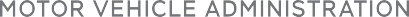 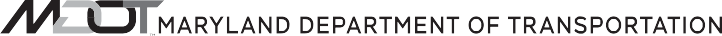 6601 Ritchie Highway, N.E., Glen Burnie, Maryland 21062For more information visit our website at www.mva.maryland.gov, call 410-768-7000 or TTY for the hearing impaired: 1-800-492-4575.Bill of Sale	If this form is used to establish the purchase priceof your vehicle, a notary is required.Please describe the vehicle being soldYear	Make	ModelBody Style	Vehicle Identification NumberI/We do hereby sell to:Name of buyer(s) 	For the total sum of $ 	, which has been received. This sum represents the mutually agreed upon purchase price ofthe vehicle, between both the buyer(s) and the seller(s). The reason the vehicle may be purchased for a price less than the fair market value is as follows.Please describe the vehicle being soldYear	Make	ModelBody Style	Vehicle Identification NumberI/We do hereby sell to:Name of buyer(s) 	For the total sum of $ 	, which has been received. This sum represents the mutually agreed upon purchase price ofthe vehicle, between both the buyer(s) and the seller(s). The reason the vehicle may be purchased for a price less than the fair market value is as follows.To the best of my knowledge, the odometer reading is the actual mileage of the vehicle unless one of the following statements is checked:	0 1. The mileage is in excess of its mechanical limits.odometer reading 	 (no tenths)	0 2. The odometer reading is not the actual mileage.Warning- Odometer DiscrepancyTo the best of my knowledge, the odometer reading is the actual mileage of the vehicle unless one of the following statements is checked:	0 1. The mileage is in excess of its mechanical limits.odometer reading 	 (no tenths)	0 2. The odometer reading is not the actual mileage.Warning- Odometer DiscrepancyPlease notarize your sale. A second space is provided for notarizing an additional party to the transaction who may not be present at the initial notarization. It is not necessary to require two notaries if one will suffice for all parties.I/we certify under penalty of perjury, that the statements made are true and correct to the best of my/our knowledge, information and belief. I understand that giving a false statement(s) is a misdemeanor and subject to fines not exceeding $500, imprisonment for not more than 2 months, or both.This 	 day of 	 (year) 		This 	 day of 	 (year) 	Seller(s) signature(s)	Buyer(s) signature(s)Seller(s) printed name(s)	Buyer(s) printed name(s)Subscribed and sworn to before me:	Subscribed and sworn to before me:This 	 day of 	 (year) 		This 	 day of 	 (year) 	Notary Public signature	Notary Public signatureNotary Public printed name	Notary Public printed nameMy Commission Expires 		My Commission Expires 	Place Seal Here	Place Seal HerePlease notarize your sale. A second space is provided for notarizing an additional party to the transaction who may not be present at the initial notarization. It is not necessary to require two notaries if one will suffice for all parties.I/we certify under penalty of perjury, that the statements made are true and correct to the best of my/our knowledge, information and belief. I understand that giving a false statement(s) is a misdemeanor and subject to fines not exceeding $500, imprisonment for not more than 2 months, or both.This 	 day of 	 (year) 		This 	 day of 	 (year) 	Seller(s) signature(s)	Buyer(s) signature(s)Seller(s) printed name(s)	Buyer(s) printed name(s)Subscribed and sworn to before me:	Subscribed and sworn to before me:This 	 day of 	 (year) 		This 	 day of 	 (year) 	Notary Public signature	Notary Public signatureNotary Public printed name	Notary Public printed nameMy Commission Expires 		My Commission Expires 	Place Seal Here	Place Seal Here